Министерство образования Тульской областиГОСУДАРСТВЕННОЕ ПРОФЕССИОНАЛЬНОЕ ОБРАЗОВАТЕЛЬНОЕ УЧРЕЖДЕНИЕ ТУЛЬСКОЙ ОБЛАСТИ«ТУЛЬСКИЙ ГОСУДАРСТВЕННЫЙ КОММУНАЛЬНО-СТРОИТЕЛЬНЫЙ ТЕХНИКУМ»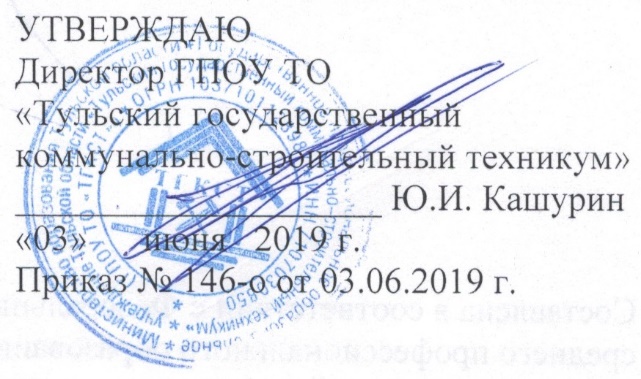 РАБОЧАЯ ПРОГРАММА УЧЕБНОЙ ДИСЦИПЛИНЫОП.02 Техническая механикаспециальности 08.02.07 «Монтаж и эксплуатация внутренних сантехнических устройств, кондиционирования воздуха и вентиляции»Тула 2019Составлена в соответствии с федеральным государственным образовательным стандартом среднего профессионального образования по специальности 08.02.07 «Монтаж и эксплуатация внутренних сантехнических устройств, кондиционирования воздуха и вентиляции», утвержденным приказом Министерства образования и науки РФ № 30 от 15 января 2018 г. Автор: Золотова Е.В., преподаватель ГОУ СПО ТО «Тульский государственный коммунально-строительный техникум»Рецензент: Офицерова С.В., Генеральный директор ООО ПСБ «Тульское»СОДЕРЖАНИЕ1. ОБЩАЯ ХАРАКТЕРИСТИКА РАБОЧЕЙ ПРОГРАММЫ УЧЕБНОЙ 
ДИСЦИПЛИНЫ ТЕХНИЧЕСКАЯ МЕХАНИКА1.1. Область применения рабочей программыРабочая программа учебной дисциплины является частью основной образовательной программы в соответствии с федеральным государственным образовательным стандартом среднего профессионального образования по специальности 08.02.07 «Монтаж и эксплуатация внутренних сантехнических устройств, кондиционирования воздуха и вентиляции», утвержденным приказом Министерства образования и науки РФ № 30 от 15 января 2018 г., зарегистрированным в Министерстве юстиции Российской Федерации 6 февраля 2018 года, регистрационный №49945, входящим в укрупнённую группу 08.00.00 Техника и технологии строительства.1.2. Место дисциплины в структуре основной профессиональной образовательной 
программыУчебная дисциплина «Техническая механика» принадлежит к профессиональному циклу. Учебная дисциплина «Техническая механика» обеспечивает формирование профессиональных и общих компетенций по всем видам деятельности ФГОС по специальности 08.02.07 «Монтаж и эксплуатация внутренних сантехнических устройств, кондиционирования воздуха и вентиляции». Особое значение дисциплина имеет при формировании и развитии ОК 1-6; ОК 9; ОК 10; ПК 1.3; ПК 3.11.3. Цель и планируемые результаты освоения дисциплины: 2. СТРУКТУРА И СОДЕРЖАНИЕ УЧЕБНОЙ ДИСЦИПЛИНЫ2.1. Объем учебной дисциплины и виды учебной работы2.2. Тематический план и содержание учебной дисциплины 3. УСЛОВИЯ РЕАЛИЗАЦИИ ПРОГРАММЫ УЧЕБНОЙ ДИСЦИПЛИНЫ3.1. Требования к материально-техническому обеспечениюДля реализации программы учебной дисциплины «Техническая механика» предусмотрены следующие специальные помещения:Кабинет технической механики оснащен необходимым для реализации программы учебной дисциплины оборудованием:Для реализации программы учебной дисциплины «Техническая механика» предусмотрены следующие специальные помещения:Кабинет технической механики оснащен необходимым для реализации программы учебной дисциплины оборудованием:рабочее место преподавателя – 1 (стол, стул);посадочные места по количеству обучающихся – 28 (стол, стулья);комплект учебно-наглядных пособий «Техническая механика»;виды опорных частей - 3;виды прокатных профилей -10;виды соединений (заклепочное, болтовое, сварное).Технические средства обучения:мультимедийный проектор;экран;компьютер.3.2. Информационное обеспечение реализации программыДля реализации программы библиотечный фонд образовательной организации имеет печатные и электронные образовательные и информационные ресурсы, рекомендуемые для использования в образовательном процессе.3.2.1. Печатные изданияСетков В.И. Техническая механика для строительных специальностей: уеб. пособие для студ. сред. Проф. образования / В.И.Сетков. -2-е изд., стер. - М.: Издательский центр «Академия», 2016. Сетков В.И. Сборник задач по технической механике : учеб. пособие для студ. сред. проф. образования / В.И.Сетков. - 5-е изд. стер. - М.: Издательский центр «Академия», 2016. Аркуша А.И. Техническая механика. Теоретическая механика и сопротивление материалов: Учеб. для средних проф. учеб. заведений / А.И. Аркуша. -7-е изд., стер. - М.: Высш.шк., 2016. Эрдеди А.А. Техническая механика: учебник для студ. учреждений сред. проф. образования/ А.А. Эрдеди, Н.А. Эрдеди.- М.: Издательский центр «Академия», 2017. – 582 с.3.2.2. Электронные издания (электронные ресурсы) Teormech [Электронный ресурс], режим доступа: http://teormech.ru/index.php/pages/about;Sopromato.ru [ Электронный ресурс], режим доступа :http://sopromato.ru/Строительная механика [ Электронный ресурс], режим доступа :http://stroitmeh.ru/3.2.3. Дополнительные источники Олофинская, В.П. Техническая механика. Курс лекций с вариантами практических и тестовых заданий. Учебное пособие. М., ФОРУМ, 2016 г.- 352с.Олофинская, В.П. Техническая механика. Сборник тестовых заданий по технической механике. Учебное пособие. М., ФОРУМ, 2016 г.- 352с.Мухин Н.В. Статика сооружений: Учебное пособие для техникумов. / Мухин Н.В., Першин А.Н., Шишман Б.А. Статика сооружений: Учебное пособие для техникумов. - М.: Высш. школа, 2016 Аркуша А.И. Руководство к решению задач по теоретической механике. – М : Высшая школа, 2016.ГОСТ 8609 – 86 Сталь прокатная угловая равнополочная.ГОСТ 8510 – 86 Сталь прокатная угловая неравнополочная.ГОСТ 8510 – 86 Сталь прокатная – балки двутавровые.ГОСТ 8240 – 72 Сталь прокатная – швеллеры.СНиП II - 23-81*. Стальные конструкции. – М.: Стройиздат, 1984.СН 528 – 80 Перечень единиц физических величин, подлежащих применению в строительстве. – М.: Стройиздат, 1981. 4. КОНТРОЛЬ И ОЦЕНКА РЕЗУЛЬТАТОВ ОСВОЕНИЯ УЧЕБНОЙ ДИСЦИПЛИНЫСОГЛАСОВАНОЗаместитель директора по учебной работе ГПОУ ТО «ТГКСТ»___________ В.Г. Цибикова«__»      _______2019 г.СОГЛАСОВАНОНачальник научно-методического центра ГПОУ ТО «ТГКСТ»____________ Л.В. Маслова«__»______         2019 г.ОДОБРЕНАпредметной (цикловой) комиссией общепрофессиональных дисциплинПротокол № ___«__» ______ 2019 г.Председатель цикловой комиссии___________ А.Л. Боярова«__»______         2019 г.ОБЩАЯ ХАРАКТЕРИСТИКА РАБОЧЕЙ ПРОГРАММЫ УЧЕБНОЙ ДИСЦИПЛИНЫ4СТРУКТУРА И СОДЕРЖАНИЕ УЧЕБНОЙ ДИСЦИПЛИНЫ 6УСЛОВИЯ РЕАЛИЗАЦИИ УЧЕБНОЙ ДИСЦИПЛИНЫ13КОНТРОЛЬ И ОЦЕНКА РЕЗУЛЬТАТОВ ОСВОЕНИЯ УЧЕБНОЙ ДИСЦИПЛИНЫ15Код ПК, ОКУменияЗнанияОК 1-6ОК 9ОК 10ПК 1.3ПК 3.1производить расчеты механических передач и простейших сборочных единиц; читать кинематические схемы; определять напряжения в конструкционных элементах. основы технической механики;виды механизмов, их кинематические и динамические характеристики;методику расчета элементов конструкций на прочность, жесткость и устойчивость при различных видах деформации;основы расчетов механических передач и простейших сборочных единиц общего назначения.Вид учебной работыОбъем часовОбъем образовательной программы 87Самостоятельная учебная нагрузка7Всего учебных занятий 80в том числе:в том числе:теоретическое обучение64лабораторные работы-практические занятия14курсовая работа (проект)-Промежуточная аттестация проводится в форме дифференцированного зачета2Наименование разделов и темСодержание учебного материала и формы организации деятельности обучающихсяОбъемчасовКоды компетенций, формированию которых способствует элемент программы1234Раздел 1. Теоретическая механикаТема 1.1. Основные понятия теоретической механикиСодержание учебного материала2ОК 1-6ОК 9ОК 10ПК 1.3ПК 3.1Тема 1.1. Основные понятия теоретической механикиСодержание дисциплины. Роль и значение механики в строительстве. Материя и движение. Механическое движение. Равновесие. Материальная точка. Абсолютно твердое тело. Сила и ее характеристики. Аксиомы статики. Связи и их реакции.2ОК 1-6ОК 9ОК 10ПК 1.3ПК 3.1Тема 1.1. Основные понятия теоретической механикиТематика практических занятий и лабораторных работОК 1-6ОК 9ОК 10ПК 1.3ПК 3.1Тема 1.1. Основные понятия теоретической механикиСамостоятельная работа обучающихсяОК 1-6ОК 9ОК 10ПК 1.3ПК 3.1Тема 1.2. Плоская система сходящихся силСодержание учебного материала2ОК 1-6ОК 9ОК 10ПК 1.3ПК 3.1Тема 1.2. Плоская система сходящихся силСистема сходящихся сил. Силовой многоугольник. Геометрическое условие равновесия системы. Определение равнодействующей сходящихся сил. Определение усилий в двух шарнирно-соединенных стержнях.Проекция силы на оси координат. Аналитическое определение равнодействующей системы. Аналитические уравнения системы. Методика решения задач на равновесие плоской системы сходящихся сил с использованием  геометрического и аналитического уравнения равновесия.2ОК 1-6ОК 9ОК 10ПК 1.3ПК 3.1Тема 1.2. Плоская система сходящихся силТематика практических занятий и лабораторных работ2ОК 1-6ОК 9ОК 10ПК 1.3ПК 3.1Тема 1.2. Плоская система сходящихся силОпределение равнодействующей плоской системы сходящихся сил аналитическим и графическим способами. 2ОК 1-6ОК 9ОК 10ПК 1.3ПК 3.1Тема 1.2. Плоская система сходящихся силСамостоятельная работа обучающихсяРасчетно-графическая работа №1 «Определение равнодействующей плоской системы сходящихся сил». 1ОК 1-6ОК 9ОК 10ПК 1.3ПК 3.1Тема 1.3. Пара силСодержание учебного материала2ОК 1-6ОК 9ОК 10ПК 1.3ПК 3.1Тема 1.3. Пара силПонятие пары сил. Вращающее действие пары сил на тело. Момент пары сил, величина, знак.  Свойства пар. Условие равновесия пары сил.2ОК 1-6ОК 9ОК 10ПК 1.3ПК 3.1Тема 1.3. Пара силТематика практических занятий и лабораторных работ-ОК 1-6ОК 9ОК 10ПК 1.3ПК 3.1Тема 1.3. Пара силСамостоятельная работа обучающихся-ОК 1-6ОК 9ОК 10ПК 1.3ПК 3.11234Тема 1.4.Плоская система произвольно расположенных силСодержание учебного материала6ОК 1-6ОК 9ОК 10ПК 1.3ПК 3.1Тема 1.4.Плоская система произвольно расположенных силМомент силы относительно точки; величина, знак, условие равенства нулю. Главный вектор и главный момент. Три вида уравнений равновесия. 6ОК 1-6ОК 9ОК 10ПК 1.3ПК 3.1Тема 1.4.Плоская система произвольно расположенных силОсновные виды балочных опор, их реакции. Классификация нагрузок. Аналитическое определение опорных реакций систем.6ОК 1-6ОК 9ОК 10ПК 1.3ПК 3.1Тема 1.4.Плоская система произвольно расположенных силОпоры: шарнирно-подвижная, шарнирно-неподвижная, жесткое защемление (заделка) и их реакции. Аналитическое определение опорных реакций балок. Связи с трением. Сила трения, коэффициент и угол трения. Условие самоторможения.6ОК 1-6ОК 9ОК 10ПК 1.3ПК 3.1Тема 1.4.Плоская система произвольно расположенных силТематика практических занятий и лабораторных работ2ОК 1-6ОК 9ОК 10ПК 1.3ПК 3.1Тема 1.4.Плоская система произвольно расположенных силОпределение усилий в защемлении консольных балок.Определение опорных реакций однопролетных балок.2ОК 1-6ОК 9ОК 10ПК 1.3ПК 3.1Тема 1.4.Плоская система произвольно расположенных силСамостоятельная работа обучающихсяРасчетно-графическая работа №2 «Определение усилий в защемлении и опорных реакций балок».1ОК 1-6ОК 9ОК 10ПК 1.3ПК 3.1Тема 1.5. Пространственная система силСодержание учебного материала2ОК 1-6ОК 9ОК 10ПК 1.3ПК 3.1Тема 1.5. Пространственная система силПараллелепипед сил. Равнодействующая пространственной системы сходящихся сил. Проекция силы на три взаимно-перпендикулярные оси. Аналитическое и геометрическое условия равновесия пространственной системы сходящихся сил. Момент силы относительно оси; его величина, знак, свойства. Аналитическое уравнение равновесия пространственной системы произвольно расположенных сил (без вывода). Приведение пространственной произвольной системы сил к главному вектору.2ОК 1-6ОК 9ОК 10ПК 1.3ПК 3.1Тема 1.5. Пространственная система силТематика практических занятий и лабораторных работОК 1-6ОК 9ОК 10ПК 1.3ПК 3.1Тема 1.5. Пространственная система силСамостоятельная работа обучающихсяОК 1-6ОК 9ОК 10ПК 1.3ПК 3.1Тема 1.6.Центр тяжести тела. Центр тяжести плоских фигурСодержание учебного материала4ОК 1-6ОК 9ОК 10ПК 1.3ПК 3.1Тема 1.6.Центр тяжести тела. Центр тяжести плоских фигурСила тяжести. Центр тяжести тела как центр параллельных сил. Точка приложения силы тяжести. Координаты центра тяжести плоской фигуры. Статический момент площади плоской фигуры относительно оси; определение, единицы измерения, способ вычисления, свойства.4ОК 1-6ОК 9ОК 10ПК 1.3ПК 3.1Тема 1.6.Центр тяжести тела. Центр тяжести плоских фигурЦентры тяжести простых геометрических фигур и фигур, имеющих ось симметрии.Методика решения задач на определение положения центра тяжести фигур сложных сечений, составленных из простых геометрических фигур и из сечений стандартных профилей проката.4ОК 1-6ОК 9ОК 10ПК 1.3ПК 3.1Тема 1.6.Центр тяжести тела. Центр тяжести плоских фигурТематика практических занятий и лабораторных работ«Определение центра тяжести фигур сложной формы.2ОК 1-6ОК 9ОК 10ПК 1.3ПК 3.1Тема 1.6.Центр тяжести тела. Центр тяжести плоских фигурСамостоятельная работа обучающихсяРасчетно-графическая работа №3 «Определение центра тяжести фигур сложной формы».1ОК 1-6ОК 9ОК 10ПК 1.3ПК 3.1Тема 1.7. Устойчивость равновесияСодержание учебного материала2ОК 1-6ОК 9ОК 10ПК 1.3ПК 3.1Тема 1.7. Устойчивость равновесияУстойчивое, неустойчивое и безразличное равновесие твердого тела. Условие равновесия твердого тела, имеющего ось вращения или неподвижную точку. Условие равновесия тела, имеющего опорную плоскость. Момент устойчивости и момент опрокидывания. Коэффициент устойчивости.2ОК 1-6ОК 9ОК 10ПК 1.3ПК 3.1Тема 1.7. Устойчивость равновесияТематика практических занятий и лабораторных работ-ОК 1-6ОК 9ОК 10ПК 1.3ПК 3.1Тема 1.7. Устойчивость равновесияСамостоятельная работа обучающихсяОК 1-6ОК 9ОК 10ПК 1.3ПК 3.1Раздел 2. Сопротивление материаловТема 2.1. Основные положенияСодержание учебного материала2ОК 1-6ОК 9ОК 10ПК 1.3ПК 3.1Тема 2.1. Основные положенияОсновные требования к деталям и конструкциям, видам расчетов в сопротивлении материалов. Основные гипотезы и допущения о свойствах материалов. Упругие и пластические деформации. Классификация нагрузок и элементов конструкции.Метод сечений. Внутренние силовые факторы в общем случае нагружения бруса. Основные виды деформации бруса. Напряжение: полное, касательное, нормальное, единицы измерения.2ОК 1-6ОК 9ОК 10ПК 1.3ПК 3.1Тема 2.1. Основные положенияТематика практических занятий и лабораторных работОК 1-6ОК 9ОК 10ПК 1.3ПК 3.1Тема 2.1. Основные положенияСамостоятельная работа обучающихсяОК 1-6ОК 9ОК 10ПК 1.3ПК 3.1Тема 2.2.Растяжение и сжатиеСодержание учебного материала6ОК 1-6ОК 9ОК 10ПК 1.3ПК 3.1Тема 2.2.Растяжение и сжатиеПродольная сила, величина, знак, эпюры продольных сил. Нормальные напряжения в поперечных сечениях бруса (стержня). Эпюры нормальных напряжений по длине бруса (стержня). Гипотезы плоских сечений. Принцип смягчения граничных условий. Продольные и поперечные деформации при растяжении (сжатии). Закон Гука. Коэффициент Пуассона.6ОК 1-6ОК 9ОК 10ПК 1.3ПК 3.1Тема 2.2.Растяжение и сжатиеМеханические испытания, механические характеристики. Диаграммы растяжения и сжатия пластичных и хрупких материалов, их механические характеристики.6ОК 1-6ОК 9ОК 10ПК 1.3ПК 3.1Тема 2.2.Растяжение и сжатиеПредельные и допустимые напряжения. Коэффициент надежности по нагрузке, по материалу, по назначению и условиям работы. Расчеты на прочность при растяжении и сжатии.6ОК 1-6ОК 9ОК 10ПК 1.3ПК 3.1Тема 2.2.Растяжение и сжатиеТематика практических занятий и лабораторных работ2ОК 1-6ОК 9ОК 10ПК 1.3ПК 3.1Тема 2.2.Растяжение и сжатиеПостроение эпюр продольных сил, нормальных напряжений для ступенчатого бруса, защемленного одним концом, при осевом растяжении (сжатии).Определение абсолютной деформации бруса.2ОК 1-6ОК 9ОК 10ПК 1.3ПК 3.1Тема 2.2.Растяжение и сжатиеСамостоятельная работа обучающихсяРасчетно-графическая работа №4 «Для ступенчатого бруса построить эпюры продольных сил, нормальных напряжений и определение абсолютной деформации бруса».1ОК 1-6ОК 9ОК 10ПК 1.3ПК 3.1Тема 2.3.Геометрические характеристики плоских сеченийСодержание учебного материала4ОК 1-6ОК 9ОК 10ПК 1.3ПК 3.1Тема 2.3.Геометрические характеристики плоских сеченийПонятие о геометрических характеристиках плоских сечений бруса. Моменты инерции: осевой, полярный, центробежный. Зависимость между моментами инерции относительно параллельных осей. Главные оси, главные моменты инерции.4ОК 1-6ОК 9ОК 10ПК 1.3ПК 3.1Тема 2.3.Геометрические характеристики плоских сеченийМоменты инерции простых сечений: прямоугольного, круглого, кольцевого.Определение главных центральных моментов инерции сложных сечений, составленных из простых геометрических фигур и стандартных прокатных профилей.4ОК 1-6ОК 9ОК 10ПК 1.3ПК 3.1Тема 2.3.Геометрические характеристики плоских сеченийТематика практических занятий и лабораторных работРешение задач на определение главных центральных моментов инерции сложных сечений2ОК 1-6ОК 9ОК 10ПК 1.3ПК 3.1Тема 2.3.Геометрические характеристики плоских сеченийСамостоятельная работа обучающихсяОК 1-6ОК 9ОК 10ПК 1.3ПК 3.1Тема 2.4.Поперечный изгиб прямого брусаСодержание учебного материала8ОК 1-6ОК 9ОК 10ПК 1.3ПК 3.1Тема 2.4.Поперечный изгиб прямого брусаОсновные понятия и определения. Внутренние силовые факторы в поперечном сечении бруса. Дифференциальные зависимости между распределенной нагрузкой, поперечной силой и изгибающим моментом.8ОК 1-6ОК 9ОК 10ПК 1.3ПК 3.1Тема 2.4.Поперечный изгиб прямого брусаСвойства контуров эпюр. Построение эпюр поперечных сил и изгибающих моментов для статически определимых балок.8ОК 1-6ОК 9ОК 10ПК 1.3ПК 3.1Тема 2.4.Поперечный изгиб прямого брусаЧистый изгиб. Нормальные напряжения в произвольной точке поперечного сечения балки. Эпюра нормальных напряжений; единицы измерения.8ОК 1-6ОК 9ОК 10ПК 1.3ПК 3.1Тема 2.4.Поперечный изгиб прямого брусаКасательные напряжения при изгибе. Формула Журавского. Эпюры касательных напряжений для балок прямоугольного и двутаврового сечений. Моменты сопротивления для простых сечений. Расчет балок на прочность и жесткость8ОК 1-6ОК 9ОК 10ПК 1.3ПК 3.1Тема 2.4.Поперечный изгиб прямого брусаТематика практических занятий и лабораторных работРешение задач на построение эпюр поперечных сил и изгибающих моментов для консольных и простых балок с проверкой на прочность.2ОК 1-6ОК 9ОК 10ПК 1.3ПК 3.1Тема 2.4.Поперечный изгиб прямого брусаСамостоятельная работа обучающихсяРасчетно-графическая работа №5 «Построение эпюр поперечных сил и изгибающих моментов  для консольных балок и балок на двух опорах с подбором сечения и проверкой на прочность».2ОК 1-6ОК 9ОК 10ПК 1.3ПК 3.1Тема 2.5.Срез и смятие Содержание учебного материала4ОК 1-6ОК 9ОК 10ПК 1.3ПК 3.1Тема 2.5.Срез и смятие Понятие о срезе и смятии. Основные расчетные предпосылки, расчетные формулы устойчивости равновесия. Расчетные сопротивления на срез и смятие.4ОК 1-6ОК 9ОК 10ПК 1.3ПК 3.1Тема 2.5.Срез и смятие Примеры расчета болтовых, заклепочных и сварных соединений.4ОК 1-6ОК 9ОК 10ПК 1.3ПК 3.1Тема 2.5.Срез и смятие Тематика практических занятий и лабораторных работОК 1-6ОК 9ОК 10ПК 1.3ПК 3.1Тема 2.5.Срез и смятие Самостоятельная работа обучающихсяОК 1-6ОК 9ОК 10ПК 1.3ПК 3.1Тема 2.6.Общие понятия о деформации сдвига и крученииСодержание учебного материала4ОК 1-6ОК 9ОК 10ПК 1.3ПК 3.1Тема 2.6.Общие понятия о деформации сдвига и крученииЧистый сдвиг. Деформация сдвига. Закон Гука для сдвига. Модуль сдвига.Кручение. Деформации при кручении. Основные гипотезы. Внутренние силовые факторы при кручении4ОК 1-6ОК 9ОК 10ПК 1.3ПК 3.1Тема 2.6.Общие понятия о деформации сдвига и крученииЭпюры крутящих моментов. Угол закручивания. Напряжения и деформации при кручении. Виды расчетов на прочность. Расчет на жесткость.4ОК 1-6ОК 9ОК 10ПК 1.3ПК 3.1Тематика практических занятий и лабораторных работРешение задач по расчету вала на прочность и жесткость.2Самостоятельная работа обучающихсяРасчетно-графическая работа №6 «Построение эпюр поперечных сил и изгибающих моментов  для вала с подбором сечения и проверкой на прочность».1Тема 2.7. Устойчивость центрально-сжатых стержнейСодержание учебного материала2ОК 1-6ОК 9ОК 10ПК 1.3ПК 3.1Тема 2.7. Устойчивость центрально-сжатых стержнейПонятие об устойчивом и неустойчивом равновесии. Продольный изгиб. Критическая сила. Критическое напряжение. Гибкость стержня. Пределы применимости формулы Эйлера. Эмпирическая формула Ясинского-Тетмайера. Расчет центрально-сжатых стержней на устойчивость по предельному состоянию с использованием коэффициента продольного изгиба. Условие устойчивости.2ОК 1-6ОК 9ОК 10ПК 1.3ПК 3.1Тема 2.7. Устойчивость центрально-сжатых стержнейТематика практических занятий и лабораторных работ-ОК 1-6ОК 9ОК 10ПК 1.3ПК 3.1Тема 2.7. Устойчивость центрально-сжатых стержнейКонтрольные работы.Построение эпюр поперечных сил и изгибающих моментов, подбор сечения из условия прочности и жесткости, проверка несущей способности.2ОК 1-6ОК 9ОК 10ПК 1.3ПК 3.1Тема 2.7. Устойчивость центрально-сжатых стержнейСамостоятельная работа обучающихсяОК 1-6ОК 9ОК 10ПК 1.3ПК 3.1Раздел 3. Детали машин и механизмовТема 3.1.Основные понятия и определенияСодержание учебного материала2ОК 1-6ОК 9ОК 10ПК 1.3ПК 3.1Тема 3.1.Основные понятия и определенияЦели и задачи раздела «Детали машин». Основные определения механизмов и машин. Классификация машин. Современные тенденции в развитии машиностроения. 2ОК 1-6ОК 9ОК 10ПК 1.3ПК 3.1Тема 3.1.Основные понятия и определенияТематика практических занятий и лабораторных работ-ОК 1-6ОК 9ОК 10ПК 1.3ПК 3.1Тема 3.1.Основные понятия и определенияСамостоятельная работа обучающихсяОК 1-6ОК 9ОК 10ПК 1.3ПК 3.1Тема 3.2. Передаточные механизмыСодержание учебного материала4ОК 1-6ОК 9ОК 10ПК 1.3ПК 3.1Тема 3.2. Передаточные механизмыВращательное движение и его роль в машинах и механизмах. Назначение и классификация передач. Фрикционные и зубчатые передачи, область применения, классификация, достоинства и недостатки.4ОК 1-6ОК 9ОК 10ПК 1.3ПК 3.1Тема 3.2. Передаточные механизмыЧервячные и прямозубые цилиндрические передачи. Принцип работы и область применения. Ременные передачи и их устройство.4ОК 1-6ОК 9ОК 10ПК 1.3ПК 3.1Тема 3.2. Передаточные механизмыТематика практических занятий и лабораторных работ-ОК 1-6ОК 9ОК 10ПК 1.3ПК 3.1Тема 3.2. Передаточные механизмыСамостоятельная работа обучающихся-ОК 1-6ОК 9ОК 10ПК 1.3ПК 3.1Тема 3.3.Валы и оси. Направление вращательного движенияСодержание учебного материала2ОК 1-6ОК 9ОК 10ПК 1.3ПК 3.1Тема 3.3.Валы и оси. Направление вращательного движенияВалы и оси, их назначение, конструкции и материалы. Подшипники качения и скольжения.2ОК 1-6ОК 9ОК 10ПК 1.3ПК 3.1Тема 3.3.Валы и оси. Направление вращательного движенияТематика практических занятий и лабораторных работ-ОК 1-6ОК 9ОК 10ПК 1.3ПК 3.1Тема 3.3.Валы и оси. Направление вращательного движенияСамостоятельная работа обучающихся-ОК 1-6ОК 9ОК 10ПК 1.3ПК 3.1Тема 3.4.МуфтыСодержание учебного материала2ОК 1-6ОК 9ОК 10ПК 1.3ПК 3.1Тема 3.4.МуфтыМуфты, их назначение и классификация, устройство и принцип действия, основные виды муфт. Основные понятия и определения2ОК 1-6ОК 9ОК 10ПК 1.3ПК 3.1Тема 3.4.МуфтыТематика практических занятий и лабораторных работ-ОК 1-6ОК 9ОК 10ПК 1.3ПК 3.1Тема 3.4.МуфтыСамостоятельная работа обучающихся-ОК 1-6ОК 9ОК 10ПК 1.3ПК 3.1Тема 3.5.Соединение деталейСодержание учебного материала2ОК 1-6ОК 9ОК 10ПК 1.3ПК 3.1Тема 3.5.Соединение деталейНеразъемные соединения и их классификация. Заклепочные и сварные соединения, область применения, достоинства и недостатки2ОК 1-6ОК 9ОК 10ПК 1.3ПК 3.1Тема 3.5.Соединение деталейТематика практических занятий и лабораторных работ-ОК 1-6ОК 9ОК 10ПК 1.3ПК 3.1Тема 3.5.Соединение деталейСамостоятельная работа обучающихся -ОК 1-6ОК 9ОК 10ПК 1.3ПК 3.1Итого:Итого:85Промежуточная аттестация в форме дифференцированного зачетаПромежуточная аттестация в форме дифференцированного зачета2ВсегоВсего87Результаты обученияКритерии оценкиФормы и методы оценкиПеречень умений, осваиваемых в рамках дисциплины:производить расчёты механических передач и простейших сборочных единиц;умение читать кинематические схемы;умение определять напряжения в конструкционных элементах.«Отлично» - теоретическое содержание курса освоено полностью, без пробелов, умения сформированы, все предусмотренные программой учебные задания выполнены, качество их выполнения оценено высоко.«Хорошо» - теоретическое содержание курса освоено полностью, без пробелов, некоторые умения сформированы недостаточно, все предусмотренные программой учебные задания выполнены, некоторые виды заданий выполнены с ошибками.«Удовлетворительно» - теоретическое содержание курса освоено частично, но пробелы не носят существенного характера, необходимые умения работы с освоенным материалом в основном сформированы, большинство предусмотренных программой обучения учебных заданий выполнено, некоторые из выполненных заданий содержат ошибки.«Неудовлетворительно» - теоретическое содержание курса не освоено, необходимые умения не сформированы, выполненные учебные задания содержат грубые ошибки.Устный опросТестированиеВыполнение индивидуальных заданий различной сложностиОценка выполнения практического задания (работы)Контрольная работаДифференцированный зачетПеречень знаний, осваиваемых в рамках дисциплины:знание основ технической механики;знание видов механизмов, их кинематических и динамических характеристик;знание методики расчёта элементов конструкций на прочность, жёсткость и устойчивость при различных видах деформации;знание основ расчётов механических передач и простейших сборочных единиц общего назначения.«Отлично» - теоретическое содержание курса освоено полностью, без пробелов, умения сформированы, все предусмотренные программой учебные задания выполнены, качество их выполнения оценено высоко.«Хорошо» - теоретическое содержание курса освоено полностью, без пробелов, некоторые умения сформированы недостаточно, все предусмотренные программой учебные задания выполнены, некоторые виды заданий выполнены с ошибками.«Удовлетворительно» - теоретическое содержание курса освоено частично, но пробелы не носят существенного характера, необходимые умения работы с освоенным материалом в основном сформированы, большинство предусмотренных программой обучения учебных заданий выполнено, некоторые из выполненных заданий содержат ошибки.«Неудовлетворительно» - теоретическое содержание курса не освоено, необходимые умения не сформированы, выполненные учебные задания содержат грубые ошибки.Устный опросТестированиеВыполнение индивидуальных заданий различной сложностиОценка выполнения практического задания (работы)Контрольная работаДифференцированный зачет